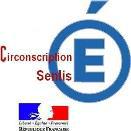 FAMILLE	-	coordonnées téléphoniques :Nom et prénom du tuteur légal : ...............................................................................................................................Langue(s) parlée(s) dans la famille : .........................................................................................................................Points évoqués lors de la rencontre : ...........................................................................................................................................................................................................................................................................................................Réaction de la famille face à la demande d’aide : ....................................................................................................MOTIF DE LA DEMANDE......................................................................................................................................................................................................................................................................................................................................................................…………………………………………………………………………………………………………………………………...…………………………………………………………………………………………………………………………………...…………………………………………………………………………………………………………………………………...DIFFICULTÉS IDENTIFIÉESAu cours de la scolarité en maternelle                                   En élémentaireComment se manifestent ses difficultés ?………………………………………………………………………………………………………………………………………………………………………………………………………………………………………………………..AIDESAides déjà mises en place par l'enseignant	…………….. ....................................................................................A l'extérieur : (CMPP, Orthophonie...) : .....................................................................................................................Préciser le nom et le rythme : ...................................................................................................................................PROPOSITION DU Pôle ressource…………………………………………………………………………………………………………………………………………………………………………………………………………………………………………………………………Date de la proposition : ………………………………………………….Septembre 2018SUIVI DES ÉLÈVESSUIVI DES ÉLÈVESD4D4Fiche de demande d’aide au pôle ressourceFiche de demande d’aide au pôle ressourceD4Date de la demande d’aide : ……… / ……… / 20……Date de la demande d’aide : ……… / ……… / 20……Date de la demande d’aide : ……… / ……… / 20……Reçue le :Reçue le :ÉLÈVEÉLÈVENom : ........................................................................Nom : ........................................................................Ecole : ............................................................................Prénom : ....................................................................Prénom : ....................................................................Enseignant : ...................................................................Fréquentation scolaire : .............................................Fréquentation scolaire : .............................................Maintien :   oui / non Quelle classe ? : ………………Maintien :   oui / non Quelle classe ? : ………………Maintien :   oui / non Quelle classe ? : ………………Suivi antérieur par un membre du RASED : oui / nonSuivi antérieur par un membre du RASED : oui / nonDate du suivi : ...............................................................Toute demande d’aide doit s’accompagner du ou des PPRE rédigé(s) au préalable.Joindre le ou les PPRE obligatoirement (D3)